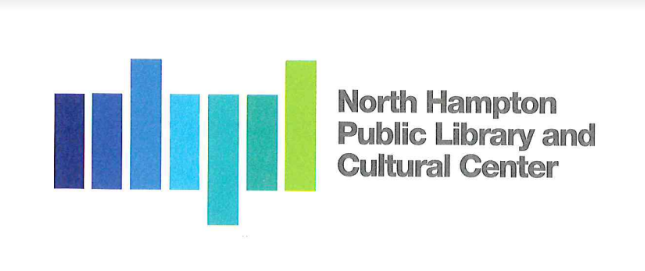 North Hampton Public Library - Board of Trustees Meeting Minutes
Pre-Construction MeetingAt North Hampton Town Hall231 Atlantic AveWednesday, July 1, 202010:30 AM
Chair:                  Kathleen Kilgore			Library Director:    Susan GrantTreasurer:            Susan Leonardi      	             		Assistant Director:  Liz Herold                 Secretary: 	  Jacqueline BrandtAlternate:             Emily Creighton			Guest Speakers:  Keith McBey 									  Ron Lamarre_____________________________________________________________________________________In following CDC, State and Federal recommendations for social distancing the Board of Trustees strongly suggest the public choose to view the Board of Trustees’ meeting live on Channel 22 or as posted on Town Hall streams as opposed to in person.Board members and Presenters will have the ability to participate by Zoom in the meeting.In order, to assure the public has the ability to comment and share ideas during the meeting, we have arranged for the ability to include live phone calls and emails during the meeting.If you have a comment, opinion or question during the meeting, please dial in to 603-758-1447 or email directly to nhpltrustees@gmail.com and your email will be read aloud during the meeting.Call to Order by the Chair and Pledge of Allegiance
Chair, Kathleen Kilgore called the meeting to order at 10:30 am and lead the pledge of allegiance. Kilgore indicated that this is a process meeting regarding construction. That public comment will not be taken on the project itself. 

K. Kilgore turned the meeting over to Keith McBey. Keith made introductions and briefly explained the process. 

Attached are the project meeting minutes.

S. Leonardi questioned the disclosure of bid numbers and how the trustees must plan for transparency. Ron suggested that Keith guide the trustees through the process and once a bidder is selected then reveal the bid amount. 

K. Kilgore asked when the bids can be reviewed. The Trustees will receive bids for sitework, mechanical and concrete immediately. They can then review individually and then discuss with Ron and Keith prior to approval.Sustainability
Ron spoke of sustainability of the design. Used Wolfeboro as an example of a net zero library. Solar panels will not be added as the Town of Wolfeboro is going to invest in a solar field. The roof is an R-60. North Hampton library roof is rated at R-60 with flat roof portion at R-50. Walls which are new are at R-35. All well exceed energy code. Under slab there is an R-10. Windows are and R-3. The building is an all-electric building. The library design is a zero net energy ready. Heating and cooling calculations have been done. It is as sustainable as the budget will allow. Public Comment Session – Call-in Number 603-758-1447

K. Kilgore opened the floor to public comment. 

Pete Robie, 87 Exeter Road. Mr. Robie stated that was pleasantly surprised to hear the building was a net zero ready building. He asked if the trustees would consider hiring an energy engineer to identify areas of potential energy savings. 

Lauri Etela, 75 Exeter Road. Mentioned that the AIA contract has liability coverage but wanted to know if the town or the trustees had a policy that would cover a project of this magnitude. Keith mentioned that they have builder’s risk on the project. K. Kilgore knows the town has Primex, but it will not list the builder as an additional insured. Trustees to investigate policies 
Mr. Etela also had a question regarding parking. Specifically, where the contractors were going to park. He suggested that the shopping center on Atlantic and Route 1 may be an opportunity for parking. K. Kilgore stated that logistics are yet to be worked out with the contractor, town, police and fire. Mr. Etela asked about the cost estimate of the ledge removal. Felt it was not a sufficient amount to budget. Additionally, he wanted to know when his other questions that were presented at the public hearing would be answered. K. Kilgore wanted to ensure that the questions were answered by professionals. These will be addressed at the next regular meeting. Frank Ferrero, Post Road He stated: As the author of the amended Warrant Article 9, the voters 
             gave complete control of the design of the library on the Homestead property. At the public
             hearing there were 13 people in favor of the alternate plan. But he feels most people feel that the       
             trustees design is fine. 

            K. Kilgore read correspondence into the record: 
            Scott Sealy 114 Exeter Road read into the meeting. To be discussed in the next board meeting.     
            Select Board letter read into record regarding Robie’s suggestion & Sununu comments.  Also, to      
            be on the July agenda.  
            See attached documents
Non-Public Session Pursuant to RSA 91-A:3 II (c) Matters which, if discussed in public, would likely affect adversely the reputation of any person, other than a member of the public body itself, unless such person requests an open meeting. This exemption shall extend to any application for assistance or tax abatement or waiver of a fee, fine, or other levy, if based on inability to pay or poverty of the applicant. Chair Kathleen Kilgore called for a motion to go into non-public session. Susan Leonardi made a motion to go into non-public session pursuant to RSA 91-A:3II (c). J. Brandt seconded the motion. 
Roll call vote was as follows: 		Ms. Leonardi		YesMs. Brandt		Yes Ms. Kilgore		Yes Meeting entered into non-public at: 12:19 pmMotion to seal the non-public meeting minutes:A motion to seal the non-public meeting minutes was proposed by Ms. Leonardi and seconded by Ms. Brandt.Roll call vote was as follows: 		Ms. Brandt		YesMs. Kilgore		Yes Ms. Leonardi		Yes 
Motion: Passed: 3-0Motion to come out of non-public session:
The motion come out of non-public meeting was made by Ms. Leonardi and seconded by Ms. Brandt. Roll call vote was as follows: 		Ms. Leonardi		YesMs. Kilgore		Yes Ms. Brandt		Yes Motion: Passed 3-0Public Session Reconvened at 12:30Next Meeting / Adjournment       Meeting adjourned by K. Kilgore at 12:31 PM